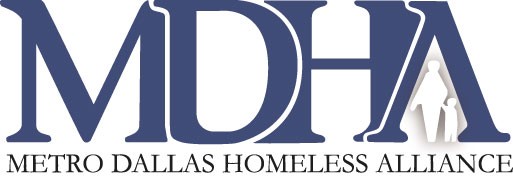  Board of Directors MeetingFriday, September 18, 2020AGENDAWelcome/IntroductionKaren HughesApproval of Meeting MinutesKaren HughesTHDSN Board & Data Use AgreementEric Samuels 
Alex Espinosa CoC P&P Updates Shavon MooreBoard Governance Discussion Karen Hughes President/CEO ReportCarl Falconer